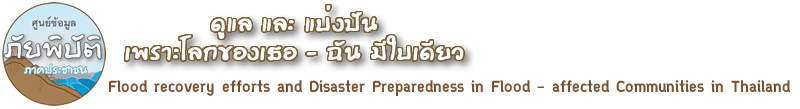 ส่วนล่างของฟอร์มไฟป่าและหมอกควันไฟป่าไฟป่า คือภัยธรรมชาติซึ่งส่วนใหญ่เกิดจากการกระทำาของมนุษย์ ได้แก่การเผาป่า เผาไร่เพื่อกำาจัดวัชพืช และมีส่วนน้อยที่เกิดจากการเสียดสีของต้นไม้แห้งและฟ้าผ่า ส่วนมากมักจะเกิดในช่วงปลายเดือนกุมภาพันธ์ถึงต้นเดือนพฤษภาคม ทำาให้เกิดมลพิษในอากาศมากขึ้น ผงฝุ่นและควันไฟกระจายไปในอากาศ ไม่สามารถลอยขึ้นเบื้องบนได้ทำาให้การมองเห็นไม่ชัดเจนและเกิดผลเสียต่อสุขภาพ พืชผลทางการเกษตรด้อยคุณภาพแหล่งทรัพยากรโดยเฉพาะป่าไม้ซึ่งมีอยู่ไม่มากในประเทศถูกทำาลายและเหลือน้อยลงการเตรียมความพร้อมรับมือก่อน เกิดไฟป่า1. ทำาแนวกันไฟรอบที่อยู่อาศัยหรือชุมชน ด้วยการกำาจัดวัสดุที่เป็นเชื้อไฟ เช่น เศษหญ้าหรือวัชพืชแห้งเป็นประจำา โดยเฉพาะในช่วงหน้าแล้ง (ปลายเดือน ก.พ.- พ.ค.)2. เตรียมหมายเลขโทรศัพท์ฉุกเฉินเพื่อขอความช่วยเหลือในการดับไฟป่า3. จัดเตรียมเครื่องมือและอุปกรณ์ที่ช่วยในการดับไฟหรือระงับการลุกลามของไฟไว้ที่บ้านและในชุมชน ให้พร้อมและสะดวกต่อการใช้งานขณะเกิดไฟป่า-เมื่อเกิดไฟไหม้ หรือไฟป่า ให้หลบหนีออกมาจากบริเวณนั้นอย่างรวดเร็วที่สุดหากอยู่ในอาคารสูงอย่าใช้ลิฟท์ -ให้ใช้บันไดหนีไฟ -ระวังอย่าสูดควันไฟและควรหลบให้พ้นจากสิ่งของติดไฟที่อาจหล่นลงมาทำาให้เกิดอันตราย หรือหากพอมีเวลาจะใช้ผ้าชุบน้ำาหมาดๆ -ปิดจมูกแล้วรีบหลบหนีออกมา -กรณีไฟป่าให้อพยพไปยังสถานที่หลบภัย หรือ สถานที่ปลอดภัยข้อควรจำ-ไฟป่าหากรีบดับโดยเร็วจะไม่ลุกลามอย่างกว้างขวาง ไฟป่าจะลุกลามตามทิศทางลม ไฟป่าสามารถลุกลามข้ามแนวกันไฟหรือข้ามถนนได้เมื่อมีเชื้อเพลิงจำนวนมากและมีลมแรง การดับไฟป่าจะมีประสิทธิภาพด้วยการตัดเส้นทางการลุกลามหรือตัดเชื้อเพลิงหมอกควันหมอกควัน..เป็นปัญหามลพิษที่เกิดขึ้นเป็นประจำาทุกปีและทวีความรุนแรงมากขึ้นในภาคเหนือของประเทศไทย โดยเฉพาะอย่างยิ่งที่จังหวัดเชียงใหม่และเชียงราย สาเหตุหลักเกิดจากไฟป่า ฝุ่นละอองจากถนน ควันจากภาคอุตสาหกรรม และเขม่าจากน้ำมันดีเซล ทำให้คุณภาพอากาศแย่ลง ประกอบกับสภาพภูมิประเทศซึ่งมีภูเขาล้อมรอบทำาให้มลพิษต่าง ๆ ถูกกักไว้และแผ่ปกคลุมทั่วเมือง ผลวิจัยพบปริมาณผู้ป่วยด้วยโรคระบบทางเดินหายใจในจังหวัดเชียงใหม่และเชียงรายเพิ่มขึ้นทุกปี-2-กวรเตรียมความพร้อมรับมือก่อน เกิดปัญหาหมอกควัน1. ลด ละ เลิก หรือหลีกเลี่ยงการเผาหรือการทำากิจกรรมที่ก่อให้เกิดฝุ่นควันเพิ่มขึ้น2. ให้ความรู้แก่ผู้อื่นว่าการก่อมลพิษทางอากาศทุกชนิดโดยเฉพาะการเผา บั่นทอนสุขภาพตัวเองและผู้อื่น และการเผาผิดกฎหมายอาญา มาตรา 220 อาจถูกปรับ ถึง 14,000 บาท จำาคุกถึง 7 ป หรือทั้งจำาทั้งปรับ3. ทุกคนมีส่วนร่วมในการเก็บใบไม้กิ่งไม้เพื่อทำาปุยหมักแทนการเผา4. ลดการสร้างขยะ แยกขยะอย่างถูกวิธี เพื่อลดปริมาณขยะที่มักเป็นสาเหตุของการเผา5. เจ้าของที่ดินดูแลที่ดินของตัวเอง มีการแผ้วถางและปลูกต้นไม้ เพื่อป้องกันมิให้มีการเผาเกิดขึ้น6. ปลูกต้นไม้ใหญ่และไม้พุ่มรวมทั้งไม้ในร่มเพิ่มมากขึ้นขณะเกิดปัญหาหมอกควัน1. ปิดประตูหน้าต่าง เพื่อมิให้มลพิษทางอากาศเข้ามาสะสมในอาคาร หากมีเครื่องฟอกอากาศให้เปิดใช้งาน2. ผู้สูงอายุซึ่งมักมีปัญหาโรคหัวใจ โรคปอด โรคหอบหืด รวมทั้งเด็กเล็กที่มีภูมิต้านทานยังไม่ดี เป็นกลุ่มเสี่ยงจึงควรงดออกไปทำากิจกรรมนอกอาคาร3.หากมีความจำเป็นต้องไปทำกิจกรรมนอกอาคารควรสวมหน้ากากที่สามารถกรองฝุ่นละเอียดขนาดเล็กหรือใช้ผ้าชุบน้ำาให้ชุ่ม หรือใช้ผ้าเช็ดหน้าทบหลายชั้นชุบน้ำให้ชุ่มแล้วปิดจมูก4.สวมแว่นตาเพื่อปกป้องดวงตาจากลมและหมอกควัน ผู้ขับขี่รถจักรยานยนต์ควรสวมหมวกกันน็อค แบบมีหน้ากาก5. ใช้น้ำเกลือกลั้วคอเพื่อป้องกันอาการเจ็บคอ6. หลีกเลี่ยงการออกกำาลังกายในช่วงที่มีหมอกควันมาก เพราะจะเป็นอันตรายต่อปอดมากกว่าเป็นผลดีต่อร่างกาย7. ห้ามการเผาทุกชนิดโดยเด็ดขาด เพื่อมิให้ซ้ำเติมสภาพอากาศที่เลวร้ายอยู่แล้วด้วยความปรารถนาดีจาก...อบต.ไม้เรียง...